Program jednání:Úvodní slovoSchválení programu a hostůAktuální informace z oddělení národnostních menšin a cizinců MHMP a z ICPPředstavení projektu ICP s názvem (DEZ)INFORMACEPříprava vyhlášení Programu v oblasti podpory aktivit integrace cizinců na území hl. m. Prahy pro rok 2022Různé1. Úvodní slovo	Předseda komise přivítal přítomné členy a členky Komise Rady HMP pro oblast integrace cizinců (dále jen komise) a informoval o způsobu hlasování v rámci online jednání.2. Schválení programu a hostůPředseda komise dal hlasovat o přítomnosti hostů, kteří nebyli v rámci předchozích jednání schváleni jako stálí hosté: Jiřina HübnerováHlasování: 10-0-0Předseda komise dal hlasovat o navrženém programu jednání v následujícím znění:Úvodní slovoSchválení programu a hostůAktuální informace z oddělení národnostních menšin a cizinců MHMP a z ICPPředstavení projektu ICP s názvem (DEZ)INFORMACEPříprava vyhlášení Programu v oblasti podpory aktivit integrace cizinců na území hl. m. Prahy pro rok 2022RůznéHlasování: 10-0-03. Aktuální informace z oddělení národnostních menšin a cizinců MHMP a z ICPStrategie řešení bezdomovství v HMPJ. Janoušek dále informoval o zapojení oddělení národnostních menšin MHMP a Integračního centra Praha (ICP) do tvorby vznikající Strategie řešení bezdomovství v HMP. V rámci tvorby strategie vznikla Analýza bezdomovectví v HMP (viz tento odkaz) a proběhla série workshopů formulující základní oblasti strategie. J. Janoušek informoval komisi, že nyní bude vyvíjet snahu o koordinované připomínkování materiálu s Konsorciem nevládních organizací pracujících s migranty, ICP a dalšími NNO a případně i MČ. Zároveň sdělil, že zašle po jednání komise e-mail s tabulkou vzešlou s dosavadních prací na strategii, aby se s ní mohli členové a členky komise seznámit a poslat případně své podněty.Příprava informační kampaně k očkování cizinců proti nemoci covid-19 v HMPJ. Janoušek dále informoval přítomné o připravované kampani k očkování cizinců proti nemoci covid-19. Již nyní probíhá aktivní spolupráce mezi oddělením národnostních menšin a cizinců s odborem médií a marketingu (OMM MHMP) ve věci propojení informačního webu HMP k očkování www.ockovani.praha.eu s webem www.metropolevsech.eu, kde jsou aktualizované informace nejen k očkování v celkem pěti jazycích včetně češtiny. Oddělení národnostních menšin a cizinců je rovněž dále v kontaktu s OMM MHMP v věci přípravy informační kampaně cílící právě na migranty. Jakmile Ministerstvo zdravotnictví ČR rozhodne a následně vydá jasná pravidla a podmínky pro očkování samoplátců a cizinců nespadajících do současně nastavených pravidel, počítá se se zveřejněním souhrnné tiskové zprávy, příspěvky na sociální sítích a v dalších komunikačních kanálech HMP, zpracováním informačního letáku k očkování přeloženého do cizích jazyků těch nejpočetnějších skupin cizinců žijících v HMP. Oddělení národnostních menšin a cizinců přislíbilo spolupráci na kampani ve spolupráci s dalšími relevantními aktéry (ICP, Expat centrum Praha, MČ, MV ČR, NNO včetně migrantských organizací a případně i organizací národnostních menšin, ambasády, platformy v digitálním prostoru).Ve vztahu k očkování cizinců proběhla kratší diskuze, v níž M. Faltová informovala, že očkování cizinců i pro samoplátce s komerčním pojištěním by mělo odstartovat v červnu 2021. Dle aktuálních informací by mělo být pro migranty s komerčním pojištěním možné vakcinaci po jejím absolvování u pojišťoven proplácet. A. Ečeková Maršálová potvrdila, že i dle jejích aktuálních informací z Ministerstva zdravotnictví by od příštího týdne mělo být možné pro samoplátce vakcínu v rámci komerčního pojištění refundovat (v závislosti na typu vakcíny).V rámci diskuze o očkování cizinců byla komise rovněž informována o pracovní skupině radní M. Johnové, která se zaměřuje na problematiku očkování i pro osoby, jež nemají legální pobyt na území ČR. J. Hajná v této věci již propojila koordinátorku této pracovní skupiny s A. Kovačevićem (ICP) a M. Faltovou (Sdružení pro integraci a migraci, o.p.s.).Informace ICP k Adaptačně integračním kurzům a službám ICP pro občany EUZ. Horváth dále navázal sdělením stručných informací vztahujících se ke startu Adaptačně integračních kurzů pro cizince, jež ICP realizuje ve spolupráci s organizací Slovo 21, z.s. První kurzy jsou v plánu na 26.5.2021, zatím jsou i s ohledem na platná opatření pro max. 10 osob včetně lektora a tlumočníka. Na dotaz M. Rozumka stran poptávky po kurzu sdělil Z. Horváth, že zatím není úplně možné ji hodnotit, protože se kurzy teprve rozbíhají. J. Kepka při této příležitosti poděkoval ICP za spolupráci při přípravě kurzů a jejich pilotním spuštění.A. Covrigová komisi ještě informovala, že ICP může nyní poskytovat doplňkově v rámci aktuálního projektu služby i občanům ze zemí EU. Stále jsou dominantní cílovou skupinou ICP migranti ze třetích zemí, ovšem NNO působící v oblasti integrace cizinců mohou nyní občany zemí EU odkázat i na možnou pomoc ICP.4. Představení projektu ICP s názvem (DEZ)INFORMACEA. Covrigová informovala komisi o projektu ICP s názvem (DEZ)INFORMACE, který se zaměřuje na snižování předsudků vůči migrantům v ČR. Jedná se o celostátní kampaň, která se skládá jednak z reklamní kampaně v prostoru města i na sociálních sítích a v televizi, jednak z workshopů na středních školách a druhých stupních základních škol s využitím speciálně připravené hry tematizující právě stereotypy vůči cizincům. V rámci kampaně byla vytvořena i informační webová stránka s názvem Atlas předsudků (https://www.atlaspredsudku.cz/), kde jsou základní informace o projektu, informační kvíz pro veřejnost, tři krátká videa a soubor faktických informací vztahujících se k oblasti migrace a integrace. Kampaň v rámci webových portálů zaznamenala více než 7.65 milionu impresí a vidělo ji nejméně 1.44 milionu reálných uživatelů, přičemž přes webové portály proběhlo celkem 33.086 prokliků na webové stránky kampaně, kde přes 2.540 uživatelů vyplnilo i vědomostní kvíz. V ČR bylo vyvěšeno celkem 80 velkoformátových vizuálů kampaně CLV. Videa na Youtube kanálu byla přehrána celkem 297.000 krát a reklamu na Facebooku a Instagramu zhlédlo celkem 1.090.232 uživatelů.J. Janoušek v tomto bodě doplnil informaci, že i oddělení národnostních menšin a cizinců podporuje propagačně tuto kampaň prostřednictvím webu a facebookové stránky Praha – metropole všech a videa z kampaně jsou promítána na LCD obrazovkách ve Škodově paláci, v jednání je i možnost vystavení vizuálů z kampaně v přízemí této budovy MHMP. J. Janoušek doplnil, že podobné možnosti propagace mohou případně využít i další organizace – pokud mají členky a členové komise projekty či akce, které by bylo možné takto rovněž podpořit, mohou se ohledně možností propagace obrátit na J. Janouška. H. Smolová Závorová informovala, že Národní pedagogický institut ČR (NPI ČR) umožnil prezentovat kampaň na celorepublikovém jednání koordinátorů NPI ČR a navrhla v této souvislosti, zda by nebylo možné kampaň představit i na poradě s řediteli středních škol organizovaného odborem školství, mládeže a sportu MHMP. J. Janoušek doplnil, že ve spolupráci s J. Hübnerovou byla tato nabídka zaslána školám prostřednictvím e-mailu, s kolegyní J. Hübnerovou se následně ohledně možnosti představení kampaně na poradě ředitelů SŠ domluví.K Titěrová v této souvislosti doplnila, že i META. o.p.s. připravuje informační kampaň s názvem „Jako Ty“, kterou bude také případně ráda prezentovat na poradě s řediteli SŠ. V souvislosti s konáním takové porady ještě navrhla, že by bylo žádoucí jí využít k informování o dalších významnějších věcech spojených s problematikou vzdělávání žáků SŠ s odlišným mateřským jazykem (OMJ).5. Příprava vyhlášení Programu v oblasti podpory aktivit integrace cizinců na území hl. m. Prahy pro rok 2022J. Janoušek informoval o začínající přípravě vyhlášení dotačního Programu podpory v oblasti integrace cizinců na území HMP (dále jen program). V této souvislosti požádal členy a členky komise o případné vznesení podnětů ke změnám ve formálním i obsahovém nastavení programu. J. Hajná požádala o zaslání podnětů v termínu do 2. června 2021 včetně tohoto data, aby byl dostatek času na zapracování připomínek a podmínky byly včas připravené ke schválení Komisí RHMP pro udělování grantů v oblasti národnostních menšin a integrace cizinců. J. Janoušek po jednání komise pošle tuto informaci společně s aktuálně platnými podmínkami programu, aby na jejich základě mohli členové a členky komise vznést své návrhy k jejich změně. J. Hajná v této souvislosti informovala přítomné, že určité změny v Podmínkách proběhnou i s ohledem na schválenou jednotnou metodiku nastavení dotací HMP, na jejímž základě probíhá další harmonizace dotačních programů vyhlašovaných HMP.6. RůznéJ. Janoušek sdělil, že po jednání Komise pošle e-mail s informacemi k připomínkování podmínek dotačního programu HMP pro oblast integrace cizinců a zároveň pošle podklady vzešlé z workshopů k vznikající Strategii řešení bezdomovství v HMP, aby se s nimi mohli dle zájmu členky a členové komise blíže seznámit.Jelikož se s příspěvkem do bodu různé nikdo nepřihlásil, předseda komise poděkoval všem za účast a ukončil jednání komise.Mgr. Ondřej Mirovský, M.EMpředseda Komise Rady HMP pro oblast integrace cizinců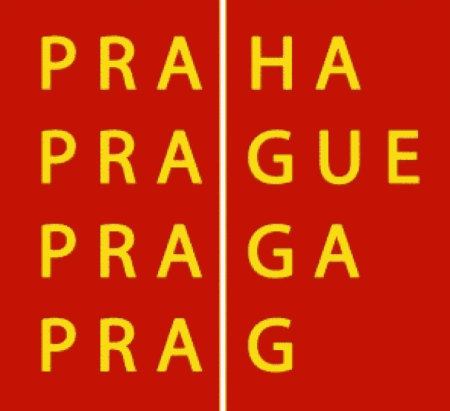 